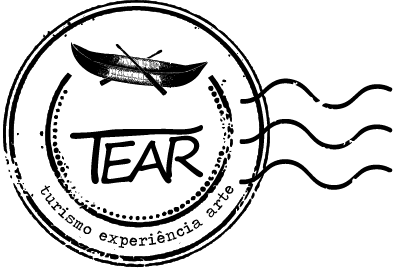 Ficha Médica/AlimentarNome:.............................................................................................................RG:.................................Data de nasc.:......./......../...........Escola:.............................................................................Ano............Pai: .......................................................................................................celular:.....................................Mãe:.......................................................................................................celular.....................................Endereço residencial:.............................................................................telefone:.................................É vegetariano ?............Tem alguma restrição alimentar?.............................Sabe nadar? ..................          Toma algum remédio regularmente? ...................qual.........................................................................Possui alguma alergia?...........Qual ?....................................................................................................Como costuma tratar esta alergia........................................................................................................Tem propensão a ter:  Amidalite (     ) Otite (     )   Sangramento Nasal (      )  Hipotermia (     ) Bronquite (     )  Rinite (     )  Cólica Menstrual (     )Outros ...................................................Costuma utilizar remédios: Homeopáticos (     ) Antroposóficos (     ) Alopáticos (     )	Caso seja  necessário poderá tomar  :Alergia: Polaramine (  )  Claritin (  )  outros ...........................................................................................Cólica Menstrual  Buscopan (   ) outros ................................................................................................Enjôo: Dramin(   )  Plasil (   ) outros ......................................................................................................Febre: Novalgina (  )  Tylenol (  )  outros ...............................................................................................Intestino preso: Almeida prado 46 (  ) Tamarine (  ) outros ..................................................Data da última anti-tetânica..................................................................................................................Em caso de emergência avisar:.........................................Telefone.....................................................email do responsável:...............................................................................................................................Gostaria de receber informações de viagens da TEAR –TURISMO para famílias?   : sim (     )    não (    )